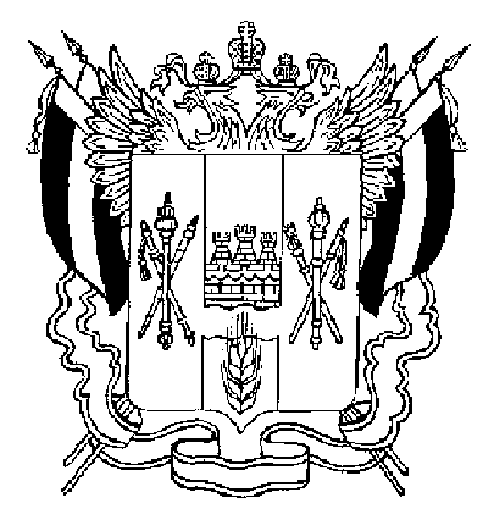 РАСПОРЯЖЕНИЕГУБЕРНАТОРАРОСТОВСКОЙ ОБЛАСТИот 09.11.2019  239г. Ростов-на-ДонуОб определениипредельного (максимального) объема средствобластного бюджета, выделяемых на оказание финансовойподдержки в сфере инициативного бюджетирования в 2020 году1. Установить предельный (максимальный) объем средств областного бюджета, выделяемых на оказание финансовой поддержки в сфере инициативного бюджетирования в 2020 году, в размере 272 000 тысяч рублей.2. Настоящее распоряжение вступает в силу со дня его официального опубликования.3. Контроль за исполнением настоящего распоряжения возложить на заместителя Губернатора Ростовской области Рудого В.В.ГубернаторРостовской области		  В.Ю. ГолубевРаспоряжение вноситуправление по взаимодействиюс органами местного самоуправленияПравительства Ростовской области